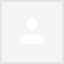 This Week at Bethel - Monday, May 3, 2021 - Sunday, May 9, 2021Bethel's ZOOM information:To Join by Computer/Smartphone/IPad:https://zoom.us/j/2581119868?pwd=Yzc2Z0w5di9pY0VaQ3lldkxxTTFLdz09Meeting ID: 258 111 9868Password: 966785To Join by Landline/Cellphone:   +1 (929) 436 2866 Meeting ID: 258 111 9868Password: 966785Monday, May 3, 20216:00pm-6:30pm Board of Stewards and Trustees Meeting6:30pm Countdown to Pentecost Nightly Prayer/MeditationTuesday, May 4, 2021DEADLINE FOR MOTHER'S DAY PICTURES5:30pm Interfaith Racial Justice VIRTUAL Vigil via Bethel's ZOOM6:30pm Countdown to Pentecost Nightly Prayer/Meditation8:00pm Prayer Ministry, Sister Marcia Brown, Coordinator Wednesday, May 5, 20211:00pm Mid-Day Bible Study -  Unheard Women In the Bible6:30pm Countdown to Pentecost Nightly Prayer/Meditation7:00pm Evening Bible Study – Psalm 28Thursday, May 6, 20211:00pmPastoral Care Corner with Evangelist LaGreta BrownJoin on Zoom: https://drew.zoom.us/j/ 94287896681Meeting ID: 942 8789 6681Call in: 1-646-558-8656               Meeting ID: 942 8789 66813:30pm Bethel Community Garden: Summer Planting6:30pm Countdown to Pentecost Nightly Prayer/MeditationFriday, May 7, 20215:00pm  Church School Meeting 6:30pm Countdown to Pentecost Nightly Prayer/MeditationSaturday, May 8, 20216:30pm Countdown to Pentecost Nightly Prayer/MeditationSunday, May 9, 2021Mother's Day and Celebration of Womanhood Sunday9:00am Church School Mother's Day Tribute 10:30am Mother's Day/Celebration of Womanhood Sunday Worship ServiceRev. Felicia Howard Preacher  1:00pm NO CHURCH SCHOOL for Ages 17 and under Church School Class 6:30pm Countdown to Pentecost Nightly Prayer/MeditationMay 3, 2021, 9:25 AM (2 days ago)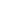 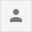 ReplyForward